 "Наше маленькое путешествие в космос".Космос немало секретов хранит,
Тянет к себе как огромный магнит.
Так пусть же все те, кто его покоряют,
Усталости и сомнений не знают!
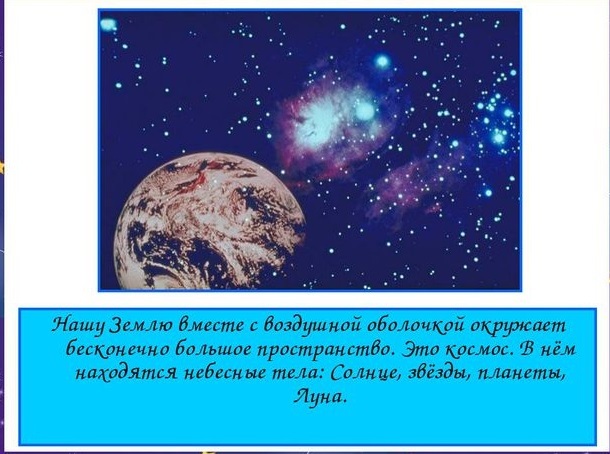 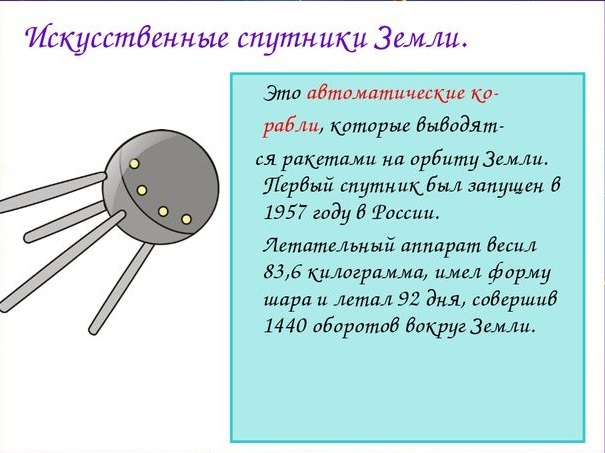 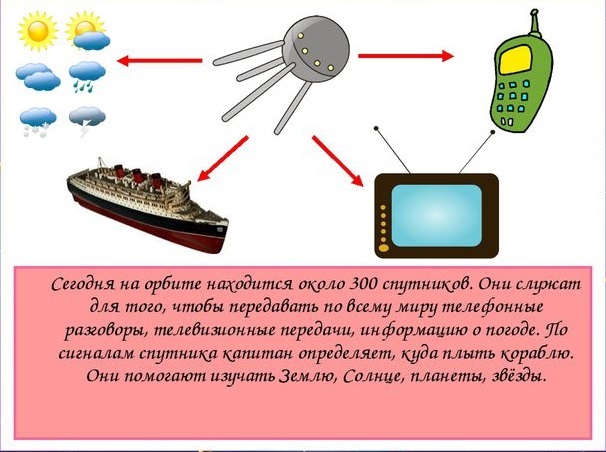 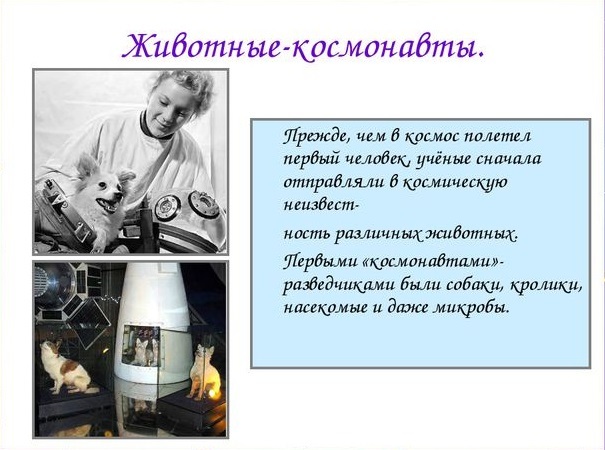 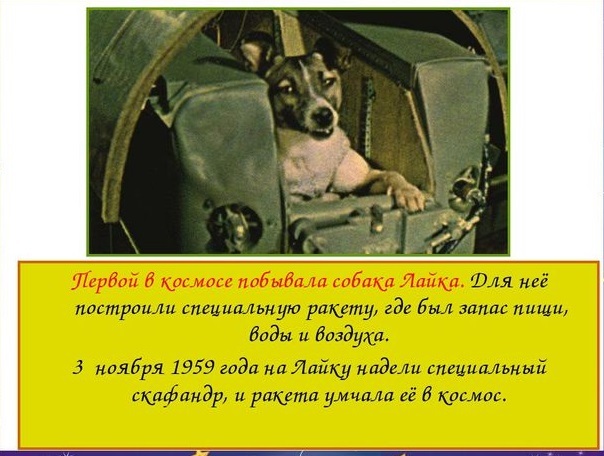 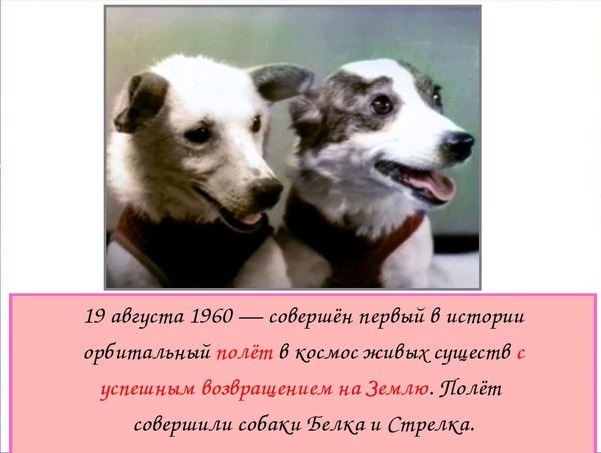 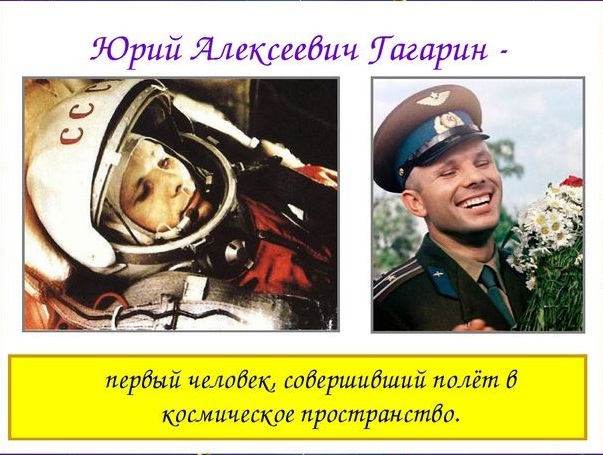 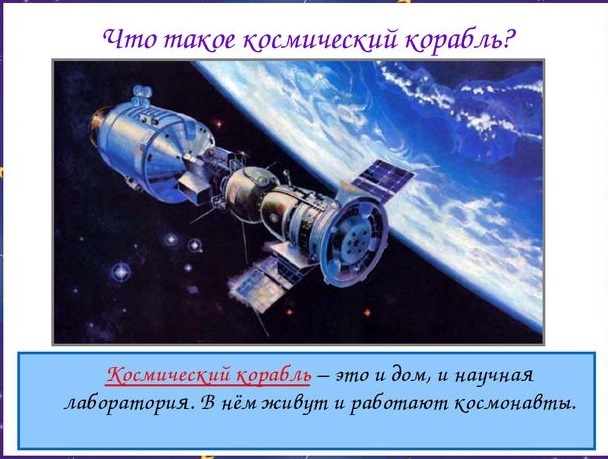 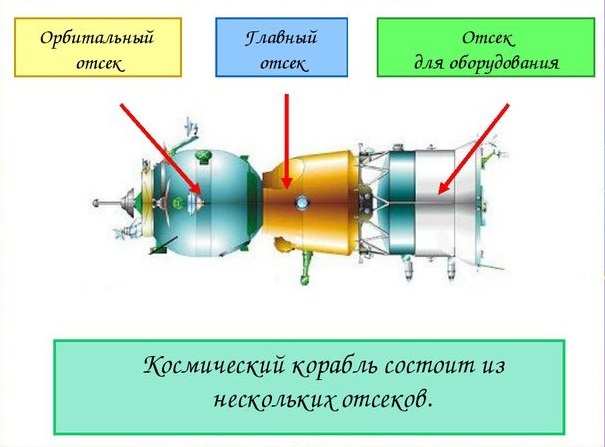 